February 22, 2018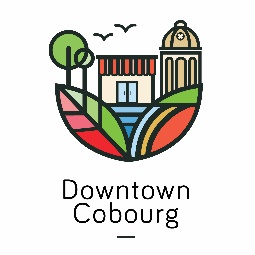 New release 
For Immediate Release Grand Opening CelebrationCobourg, ON - Celebrate four downtown businesses all under one roof at 47 King Street West. On Thursday, March 1 starting at 11:00 a.m. gather at Cobourg’s Buy and Sell for an afternoon of grand openings and anniversaries. Join us for the grand opening of WD Cyber Solutions, a computer service company owned by Kim Watkins and Steve James. The business opened this past January and is the newest addition to the location. Following the grand opening will be one-year anniversary celebrations for two businesses at 47 King Street West, Classic Coins & Banknotes and Video Game City. Classic Coins & Banknotes, owned by Paul Harding, specializes in Canadian colonial tokens and ancient coins. The business which opened last March does appraisals, buying and selling of Canadian, US, world coins and banknotes.  Danny Sampadro is also celebrating his one-year business anniversary for Video Game City. The business which opened last February specializes in vintage video games and collectables. Wrapping up the afternoon of grand openings and anniversaries is Cobourg’s Buy and Sell. Owner Adam Bureau is celebrating 10 years of business in Downtown Cobourg. The pawn shop which hosts the other 3 businesses in store plans to celebrate together with live music by Mike Kelly, catering from The Rustic Bean Coffee Co. and raffle prizes.After a decade in business downtown come show support to Cobourg’s Buy and Sell, ring in the year with Classic Coins & Banknotes and Video Game City, and welcome WD Cyber Solutions.  We hope to see you there!For more information, and a complete list of the 2018 Calendar of Events in Downtown Cobourg, visit www.downtowncobourg.ca. -30-For more information, please contact:Paige Montgomery, Events & Communications Coordinator 
Cobourg Downtown Business Improvement Area (DBIA)
dbia@downtowncobourg.ca | (905) 377-8024